от 11.01.2017 № 52-п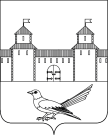 Об уточнении адреса земельного участка	Руководствуясь статьей 7 Земельного кодекса Российской Федерации от 25.10.2001  №136-ФЗ,  статьей 16 Федерального закона от 06.10.2003 №131-ФЗ «Об общих принципах организации местного самоуправления в Российской Федерации», постановлением Правительства Российской Федерации от 19.11.2014 №1221 «Об утверждении Правил присвоения, изменения и аннулирования адресов», приказом Министерства экономического развития Российской Федерации от 01.09.2014 №540 «Об утверждении классификатора видов разрешенного использования земельных участков», статьями 32, 35, 40 Устава муниципального образования Сорочинский городской округ Оренбургской области, свидетельством о государственной регистрации права  №196969 от 28.01.2016, кадастровым паспортом земельного участка от 10.12.2015 №56/15-808108, заключением от 19.11.2015 №38 выданным управлением архитектуры, градостроительства и капитального строительства администрации Сорочинского городского округа Оренбургской областии поданным заявлением (вх.№Аз-1811 от 29.12.2016) администрация Сорочинского городского округа Оренбургской области постановляет: Уточнить адрес земельного участка с кадастровым номером 56:45:0101019:370, и считать его следующим: Российская Федерация, Оренбургская область, г. Сорочинск, ул. Красногвардейская, № 55; вид разрешенного использования земельного участка: блокированная жилая застройка. Категория земель: земли населенных пунктов.Контроль за исполнением настоящего постановления возложить на главного архитектора муниципального образования Сорочинский городской округ Оренбургской области  Крестьянова А.Ф.Настоящее постановление вступает в силу со дня подписания и подлежит размещению на Портале муниципального образования Сорочинский городской округ Оренбургской области.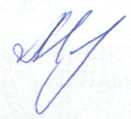 Глава муниципального образованияСорочинский городской округ                                                         Т.П. МелентьеваРазослано: в дело, прокуратуре, заявителю, Управлению архитектуры, Кузнецову В.Г.Администрация Сорочинского городского округа Оренбургской областиП О С Т А Н О В Л Е Н И Е